 GOVERNMENT OF THE PEOPLE’S REPUBLIC OF BANGLADESH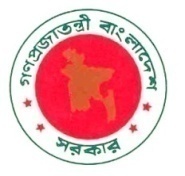 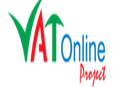 National Board of RevenueVAT Online Project160/A,kakrail,IDEB Bhavan(7th floor),dhakawww.nbr.gov.bdInvitation for Tenders	Md. Rezaul Hasan	Project Director	VAT Online ProjectGOVERNMENT OF THE PEOPLE’S REPUBLIC OF BANGLADESHGOVERNMENT OF THE PEOPLE’S REPUBLIC OF BANGLADESHGOVERNMENT OF THE PEOPLE’S REPUBLIC OF BANGLADESHGOVERNMENT OF THE PEOPLE’S REPUBLIC OF BANGLADESHGOVERNMENT OF THE PEOPLE’S REPUBLIC OF BANGLADESHGOVERNMENT OF THE PEOPLE’S REPUBLIC OF BANGLADESHGOVERNMENT OF THE PEOPLE’S REPUBLIC OF BANGLADESHGOVERNMENT OF THE PEOPLE’S REPUBLIC OF BANGLADESHGOVERNMENT OF THE PEOPLE’S REPUBLIC OF BANGLADESHGOVERNMENT OF THE PEOPLE’S REPUBLIC OF BANGLADESHGOVERNMENT OF THE PEOPLE’S REPUBLIC OF BANGLADESHGOVERNMENT OF THE PEOPLE’S REPUBLIC OF BANGLADESHGOVERNMENT OF THE PEOPLE’S REPUBLIC OF BANGLADESHGOVERNMENT OF THE PEOPLE’S REPUBLIC OF BANGLADESHGOVERNMENT OF THE PEOPLE’S REPUBLIC OF BANGLADESHGOVERNMENT OF THE PEOPLE’S REPUBLIC OF BANGLADESHGOVERNMENT OF THE PEOPLE’S REPUBLIC OF BANGLADESHGOVERNMENT OF THE PEOPLE’S REPUBLIC OF BANGLADESHGOVERNMENT OF THE PEOPLE’S REPUBLIC OF BANGLADESH11Ministry/DivisionMinistry/DivisionMinistry/DivisionMinistry/DivisionMinistry of Finance/Internal Resources DivisionMinistry of Finance/Internal Resources DivisionMinistry of Finance/Internal Resources DivisionMinistry of Finance/Internal Resources DivisionMinistry of Finance/Internal Resources DivisionMinistry of Finance/Internal Resources DivisionMinistry of Finance/Internal Resources DivisionMinistry of Finance/Internal Resources DivisionMinistry of Finance/Internal Resources DivisionMinistry of Finance/Internal Resources DivisionMinistry of Finance/Internal Resources DivisionMinistry of Finance/Internal Resources DivisionV22AgencyAgencyAgencyAgencyNational Board of Revenue(NBR)National Board of Revenue(NBR)National Board of Revenue(NBR)National Board of Revenue(NBR)National Board of Revenue(NBR)National Board of Revenue(NBR)National Board of Revenue(NBR)National Board of Revenue(NBR)National Board of Revenue(NBR)National Board of Revenue(NBR)National Board of Revenue(NBR)National Board of Revenue(NBR)V33Procuring Entity NameProcuring Entity NameProcuring Entity NameProcuring Entity NameProject Director, VAT and SD Act, 2012 Implementation (VAT Online) Project, NBR, DhakaProject Director, VAT and SD Act, 2012 Implementation (VAT Online) Project, NBR, DhakaProject Director, VAT and SD Act, 2012 Implementation (VAT Online) Project, NBR, DhakaProject Director, VAT and SD Act, 2012 Implementation (VAT Online) Project, NBR, DhakaProject Director, VAT and SD Act, 2012 Implementation (VAT Online) Project, NBR, DhakaProject Director, VAT and SD Act, 2012 Implementation (VAT Online) Project, NBR, DhakaProject Director, VAT and SD Act, 2012 Implementation (VAT Online) Project, NBR, DhakaProject Director, VAT and SD Act, 2012 Implementation (VAT Online) Project, NBR, DhakaProject Director, VAT and SD Act, 2012 Implementation (VAT Online) Project, NBR, DhakaProject Director, VAT and SD Act, 2012 Implementation (VAT Online) Project, NBR, DhakaProject Director, VAT and SD Act, 2012 Implementation (VAT Online) Project, NBR, DhakaProject Director, VAT and SD Act, 2012 Implementation (VAT Online) Project, NBR, DhakaProject Director, VAT and SD Act, 2012 Implementation (VAT Online) Project, NBR, Dhaka44Procuring Entity CodeProcuring Entity CodeProcuring Entity CodeProcuring Entity CodeNot used at presentNot used at presentNot used at presentNot used at presentNot used at presentNot used at presentNot used at presentNot used at presentNot used at presentNot used at presentNot used at presentNot used at presentNot used at present55Procuring Entity DistrictProcuring Entity DistrictProcuring Entity DistrictProcuring Entity DistrictDhakaDhakaDhakaDhakaDhakaDhakaDhakaDhakaDhakaVV66Invitation for Invitation for Invitation for Invitation for Procurement of  serviceProcurement of  serviceProcurement of  serviceVV< select >< select >< select >< select >VV< select >V77Invitation Ref NoInvitation Ref NoInvitation Ref NoInvitation Ref No08.01.0000.068.11.005.12(34)-25608.01.0000.068.11.005.12(34)-25608.01.0000.068.11.005.12(34)-25608.01.0000.068.11.005.12(34)-25608.01.0000.068.11.005.12(34)-25608.01.0000.068.11.005.12(34)-25608.01.0000.068.11.005.12(34)-25608.01.0000.068.11.005.12(34)-25608.01.0000.068.11.005.12(34)-25608.01.0000.068.11.005.12(34)-25608.01.0000.068.11.005.12(34)-25608.01.0000.068.11.005.12(34)-25608.01.0000.068.11.005.12(34)-25688DateDateDateDate31/01/201531/01/201531/01/201531/01/201531/01/201531/01/201531/01/201531/01/201531/01/2015VVKEY INFORMATIONKEY INFORMATIONKEY INFORMATIONKEY INFORMATIONKEY INFORMATIONKEY INFORMATIONKEY INFORMATIONKEY INFORMATIONKEY INFORMATIONKEY INFORMATIONKEY INFORMATIONKEY INFORMATIONKEY INFORMATIONKEY INFORMATIONKEY INFORMATIONKEY INFORMATIONKEY INFORMATIONKEY INFORMATIONKEY INFORMATION99Procurement MethodProcurement MethodProcurement MethodProcurement MethodOTM (NCT)OTM (NCT)OTM (NCT)OTM (NCT)OTM (NCT)OTM (NCT)OTM (NCT)OTM (NCT)OTM (NCT)VV< select >VFUNDING INFORMATIONFUNDING INFORMATIONFUNDING INFORMATIONFUNDING INFORMATIONFUNDING INFORMATIONFUNDING INFORMATIONFUNDING INFORMATIONFUNDING INFORMATIONFUNDING INFORMATIONFUNDING INFORMATIONFUNDING INFORMATIONFUNDING INFORMATIONFUNDING INFORMATIONFUNDING INFORMATIONFUNDING INFORMATIONFUNDING INFORMATIONFUNDING INFORMATIONFUNDING INFORMATIONFUNDING INFORMATION1010Budget and Source of FundsBudget and Source of FundsBudget and Source of FundsBudget and Source of FundsDevelopment and GOBDevelopment and GOBDevelopment and GOBDevelopment and GOBDevelopment and GOBDevelopment and GOBDevelopment and GOBDevelopment and GOBDevelopment and GOBVV1111Development Partners (if applicable)Development Partners (if applicable)Development Partners (if applicable)Development Partners (if applicable)The World BankThe World BankThe World BankThe World BankThe World BankThe World BankThe World BankThe World BankThe World BankThe World BankThe World BankThe World BankThe World BankPARTICULAR INFORMATIONPARTICULAR INFORMATIONPARTICULAR INFORMATIONPARTICULAR INFORMATIONPARTICULAR INFORMATIONPARTICULAR INFORMATIONPARTICULAR INFORMATIONPARTICULAR INFORMATIONPARTICULAR INFORMATIONPARTICULAR INFORMATIONPARTICULAR INFORMATIONPARTICULAR INFORMATIONPARTICULAR INFORMATIONPARTICULAR INFORMATIONPARTICULAR INFORMATIONPARTICULAR INFORMATIONPARTICULAR INFORMATIONPARTICULAR INFORMATIONPARTICULAR INFORMATION12Project / Program Code (if applicable)Project / Program Code (if applicable)Project / Program Code (if applicable)Project / Program Code (if applicable)Project / Program Code (if applicable)nonenonenonenonenonenonenonenonenonenonenonenonenone13Project Name (if applicable)Project Name (if applicable)Project Name (if applicable)Project Name (if applicable)Project Name (if applicable)VAT and SD Act, 2012  Implementation (VAT online) ProjectVAT and SD Act, 2012  Implementation (VAT online) ProjectVAT and SD Act, 2012  Implementation (VAT online) ProjectVAT and SD Act, 2012  Implementation (VAT online) ProjectVAT and SD Act, 2012  Implementation (VAT online) ProjectVAT and SD Act, 2012  Implementation (VAT online) ProjectVAT and SD Act, 2012  Implementation (VAT online) ProjectVAT and SD Act, 2012  Implementation (VAT online) ProjectVAT and SD Act, 2012  Implementation (VAT online) ProjectVAT and SD Act, 2012  Implementation (VAT online) ProjectVAT and SD Act, 2012  Implementation (VAT online) ProjectVAT and SD Act, 2012  Implementation (VAT online) ProjectVAT and SD Act, 2012  Implementation (VAT online) Project14Tender Package No.Tender Package No.Tender Package No.Tender Package No.Tender Package No.NBR-SD-8NBR-SD-8NBR-SD-8NBR-SD-8NBR-SD-8NBR-SD-8NBR-SD-815Tender Package NameTender Package NameTender Package NameTender Package NameTender Package NameOrganizing & managing Internal Workshops  and Seminars for NBR staff Organizing & managing Internal Workshops  and Seminars for NBR staff Organizing & managing Internal Workshops  and Seminars for NBR staff Organizing & managing Internal Workshops  and Seminars for NBR staff Organizing & managing Internal Workshops  and Seminars for NBR staff Organizing & managing Internal Workshops  and Seminars for NBR staff Organizing & managing Internal Workshops  and Seminars for NBR staff Organizing & managing Internal Workshops  and Seminars for NBR staff Organizing & managing Internal Workshops  and Seminars for NBR staff Organizing & managing Internal Workshops  and Seminars for NBR staff Organizing & managing Internal Workshops  and Seminars for NBR staff Organizing & managing Internal Workshops  and Seminars for NBR staff Organizing & managing Internal Workshops  and Seminars for NBR staff DateDateDateDateDateDateDate16Tender Publication DateTender Publication DateTender Publication DateTender Publication DateTender Publication Date01/01/201501/01/201501/01/201501/01/201501/01/201501/01/2015V17Tender Last Selling Date(must be the date prior to the day of Tender Closing Date)Tender Last Selling Date(must be the date prior to the day of Tender Closing Date)Tender Last Selling Date(must be the date prior to the day of Tender Closing Date)Tender Last Selling Date(must be the date prior to the day of Tender Closing Date)Tender Last Selling Date(must be the date prior to the day of Tender Closing Date)01/02/201501/02/201501/02/201501/02/201501/02/201501/02/2015VDateDateDateDateDateDateDateTimeTimeTimeTimeTimeTime18Tender Closing Date and TimeTender Closing Date and TimeTender Closing Date and TimeTender Closing Date and TimeTender Closing Date and Time2/02/20152/02/20152/02/20152/02/20152/02/20152/02/2015V3.00 PM3.00 PM3.00 PM3.00 PM3.00 PMV19Tender Opening Date and Time(within one hour of Tender Closing)Tender Opening Date and Time(within one hour of Tender Closing)Tender Opening Date and Time(within one hour of Tender Closing)Tender Opening Date and Time(within one hour of Tender Closing)Tender Opening Date and Time(within one hour of Tender Closing)2/02 /20152/02 /20152/02 /20152/02 /20152/02 /20152/02 /2015V3.30 PM3.30 PM3.30 PM3.30 PM3.30 PMV20Name & Address of the office(s)Name & Address of the office(s)Name & Address of the office(s)Name & Address of the office(s)Name & Address of the office(s)AddressAddressAddressAddressAddressAddressAddressAddressAddressAddressAddressAddressAddress- Selling Tender Document (Principal)- Selling Tender Document (Principal)- Selling Tender Document (Principal)- Selling Tender Document (Principal)- Selling Tender Document (Principal)Office of the Project Director of the VAT and SD Act, 2012  Implementation (VAT online) Project, NBR, DhakaOffice of the Project Director of the VAT and SD Act, 2012  Implementation (VAT online) Project, NBR, DhakaOffice of the Project Director of the VAT and SD Act, 2012  Implementation (VAT online) Project, NBR, DhakaOffice of the Project Director of the VAT and SD Act, 2012  Implementation (VAT online) Project, NBR, DhakaOffice of the Project Director of the VAT and SD Act, 2012  Implementation (VAT online) Project, NBR, DhakaOffice of the Project Director of the VAT and SD Act, 2012  Implementation (VAT online) Project, NBR, DhakaOffice of the Project Director of the VAT and SD Act, 2012  Implementation (VAT online) Project, NBR, DhakaOffice of the Project Director of the VAT and SD Act, 2012  Implementation (VAT online) Project, NBR, DhakaOffice of the Project Director of the VAT and SD Act, 2012  Implementation (VAT online) Project, NBR, DhakaOffice of the Project Director of the VAT and SD Act, 2012  Implementation (VAT online) Project, NBR, DhakaOffice of the Project Director of the VAT and SD Act, 2012  Implementation (VAT online) Project, NBR, DhakaOffice of the Project Director of the VAT and SD Act, 2012  Implementation (VAT online) Project, NBR, DhakaOffice of the Project Director of the VAT and SD Act, 2012  Implementation (VAT online) Project, NBR, Dhaka- Selling Tender Document (Others)- Selling Tender Document (Others)- Selling Tender Document (Others)- Selling Tender Document (Others)- Selling Tender Document (Others)nonenonenonenonenonenonenonenonenonenonenonenonenoneNO CONDITIONS APPLY FOR SALE ,PURCHASE OR DISTRIBUTION OF TENDER DOCUMENTSNO CONDITIONS APPLY FOR SALE ,PURCHASE OR DISTRIBUTION OF TENDER DOCUMENTSNO CONDITIONS APPLY FOR SALE ,PURCHASE OR DISTRIBUTION OF TENDER DOCUMENTSNO CONDITIONS APPLY FOR SALE ,PURCHASE OR DISTRIBUTION OF TENDER DOCUMENTSNO CONDITIONS APPLY FOR SALE ,PURCHASE OR DISTRIBUTION OF TENDER DOCUMENTSNO CONDITIONS APPLY FOR SALE ,PURCHASE OR DISTRIBUTION OF TENDER DOCUMENTSNO CONDITIONS APPLY FOR SALE ,PURCHASE OR DISTRIBUTION OF TENDER DOCUMENTSNO CONDITIONS APPLY FOR SALE ,PURCHASE OR DISTRIBUTION OF TENDER DOCUMENTSNO CONDITIONS APPLY FOR SALE ,PURCHASE OR DISTRIBUTION OF TENDER DOCUMENTSNO CONDITIONS APPLY FOR SALE ,PURCHASE OR DISTRIBUTION OF TENDER DOCUMENTSNO CONDITIONS APPLY FOR SALE ,PURCHASE OR DISTRIBUTION OF TENDER DOCUMENTSNO CONDITIONS APPLY FOR SALE ,PURCHASE OR DISTRIBUTION OF TENDER DOCUMENTSNO CONDITIONS APPLY FOR SALE ,PURCHASE OR DISTRIBUTION OF TENDER DOCUMENTSNO CONDITIONS APPLY FOR SALE ,PURCHASE OR DISTRIBUTION OF TENDER DOCUMENTSNO CONDITIONS APPLY FOR SALE ,PURCHASE OR DISTRIBUTION OF TENDER DOCUMENTSNO CONDITIONS APPLY FOR SALE ,PURCHASE OR DISTRIBUTION OF TENDER DOCUMENTSNO CONDITIONS APPLY FOR SALE ,PURCHASE OR DISTRIBUTION OF TENDER DOCUMENTSNO CONDITIONS APPLY FOR SALE ,PURCHASE OR DISTRIBUTION OF TENDER DOCUMENTS- Receiving Tender Document- Receiving Tender Document- Receiving Tender Document- Receiving Tender Document- Receiving Tender DocumentOffice of the Project Director of the VAT and SD Act, 2012  Implementation (VAT online) Project, NBR, DhakaOffice of the Project Director of the VAT and SD Act, 2012  Implementation (VAT online) Project, NBR, DhakaOffice of the Project Director of the VAT and SD Act, 2012  Implementation (VAT online) Project, NBR, DhakaOffice of the Project Director of the VAT and SD Act, 2012  Implementation (VAT online) Project, NBR, DhakaOffice of the Project Director of the VAT and SD Act, 2012  Implementation (VAT online) Project, NBR, DhakaOffice of the Project Director of the VAT and SD Act, 2012  Implementation (VAT online) Project, NBR, DhakaOffice of the Project Director of the VAT and SD Act, 2012  Implementation (VAT online) Project, NBR, DhakaOffice of the Project Director of the VAT and SD Act, 2012  Implementation (VAT online) Project, NBR, DhakaOffice of the Project Director of the VAT and SD Act, 2012  Implementation (VAT online) Project, NBR, DhakaOffice of the Project Director of the VAT and SD Act, 2012  Implementation (VAT online) Project, NBR, DhakaOffice of the Project Director of the VAT and SD Act, 2012  Implementation (VAT online) Project, NBR, DhakaOffice of the Project Director of the VAT and SD Act, 2012  Implementation (VAT online) Project, NBR, DhakaOffice of the Project Director of the VAT and SD Act, 2012  Implementation (VAT online) Project, NBR, Dhaka- Opening Tender Document- Opening Tender Document- Opening Tender Document- Opening Tender Document- Opening Tender DocumentOffice of the Project Director of the VAT and SD Act, 2012  Implementation (VAT online) Project, NBR, DhakaOffice of the Project Director of the VAT and SD Act, 2012  Implementation (VAT online) Project, NBR, DhakaOffice of the Project Director of the VAT and SD Act, 2012  Implementation (VAT online) Project, NBR, DhakaOffice of the Project Director of the VAT and SD Act, 2012  Implementation (VAT online) Project, NBR, DhakaOffice of the Project Director of the VAT and SD Act, 2012  Implementation (VAT online) Project, NBR, DhakaOffice of the Project Director of the VAT and SD Act, 2012  Implementation (VAT online) Project, NBR, DhakaOffice of the Project Director of the VAT and SD Act, 2012  Implementation (VAT online) Project, NBR, DhakaOffice of the Project Director of the VAT and SD Act, 2012  Implementation (VAT online) Project, NBR, DhakaOffice of the Project Director of the VAT and SD Act, 2012  Implementation (VAT online) Project, NBR, DhakaOffice of the Project Director of the VAT and SD Act, 2012  Implementation (VAT online) Project, NBR, DhakaOffice of the Project Director of the VAT and SD Act, 2012  Implementation (VAT online) Project, NBR, DhakaOffice of the Project Director of the VAT and SD Act, 2012  Implementation (VAT online) Project, NBR, DhakaOffice of the Project Director of the VAT and SD Act, 2012  Implementation (VAT online) Project, NBR, DhakaINFORMATION FOR TENDERERINFORMATION FOR TENDERERINFORMATION FOR TENDERERINFORMATION FOR TENDERERINFORMATION FOR TENDERERINFORMATION FOR TENDERERINFORMATION FOR TENDERERINFORMATION FOR TENDERERINFORMATION FOR TENDERERINFORMATION FOR TENDERERINFORMATION FOR TENDERERINFORMATION FOR TENDERERINFORMATION FOR TENDERERINFORMATION FOR TENDERERINFORMATION FOR TENDERERINFORMATION FOR TENDERERINFORMATION FOR TENDERERINFORMATION FOR TENDERERINFORMATION FOR TENDERER22Eligibility of TendererEligibility of TendererEligibility of TendererEligibility of TendererEligibility of TendererTenderers shall be enrolled in the relevant professional or trade organisations registered in Bangladesh.General Experience: Minimum three(3) years as Prime Contractor/Sub Contractor/Management Contractor/Event ManagerSpecific Experience: The minimum specific experience as a Prime Contractor in providing non-Consultant Service of at least ONE contract of similar nature, complexity and methods/technology completed over a period of three (3)years each with a value of at least Tk.11 lac  shall be required.Turnover: The required average annual turnoverof the Tenderer shall be at least of the amount of Tk. 25 lac over the last three (3)yearsLiquid Asset: The minimum amount of liquid assets i.e. working capital or credit line(s)of the  Tenderer shall be Tk.10 lac.Joint venture: Not permissibleTenderers shall be enrolled in the relevant professional or trade organisations registered in Bangladesh.General Experience: Minimum three(3) years as Prime Contractor/Sub Contractor/Management Contractor/Event ManagerSpecific Experience: The minimum specific experience as a Prime Contractor in providing non-Consultant Service of at least ONE contract of similar nature, complexity and methods/technology completed over a period of three (3)years each with a value of at least Tk.11 lac  shall be required.Turnover: The required average annual turnoverof the Tenderer shall be at least of the amount of Tk. 25 lac over the last three (3)yearsLiquid Asset: The minimum amount of liquid assets i.e. working capital or credit line(s)of the  Tenderer shall be Tk.10 lac.Joint venture: Not permissibleTenderers shall be enrolled in the relevant professional or trade organisations registered in Bangladesh.General Experience: Minimum three(3) years as Prime Contractor/Sub Contractor/Management Contractor/Event ManagerSpecific Experience: The minimum specific experience as a Prime Contractor in providing non-Consultant Service of at least ONE contract of similar nature, complexity and methods/technology completed over a period of three (3)years each with a value of at least Tk.11 lac  shall be required.Turnover: The required average annual turnoverof the Tenderer shall be at least of the amount of Tk. 25 lac over the last three (3)yearsLiquid Asset: The minimum amount of liquid assets i.e. working capital or credit line(s)of the  Tenderer shall be Tk.10 lac.Joint venture: Not permissibleTenderers shall be enrolled in the relevant professional or trade organisations registered in Bangladesh.General Experience: Minimum three(3) years as Prime Contractor/Sub Contractor/Management Contractor/Event ManagerSpecific Experience: The minimum specific experience as a Prime Contractor in providing non-Consultant Service of at least ONE contract of similar nature, complexity and methods/technology completed over a period of three (3)years each with a value of at least Tk.11 lac  shall be required.Turnover: The required average annual turnoverof the Tenderer shall be at least of the amount of Tk. 25 lac over the last three (3)yearsLiquid Asset: The minimum amount of liquid assets i.e. working capital or credit line(s)of the  Tenderer shall be Tk.10 lac.Joint venture: Not permissibleTenderers shall be enrolled in the relevant professional or trade organisations registered in Bangladesh.General Experience: Minimum three(3) years as Prime Contractor/Sub Contractor/Management Contractor/Event ManagerSpecific Experience: The minimum specific experience as a Prime Contractor in providing non-Consultant Service of at least ONE contract of similar nature, complexity and methods/technology completed over a period of three (3)years each with a value of at least Tk.11 lac  shall be required.Turnover: The required average annual turnoverof the Tenderer shall be at least of the amount of Tk. 25 lac over the last three (3)yearsLiquid Asset: The minimum amount of liquid assets i.e. working capital or credit line(s)of the  Tenderer shall be Tk.10 lac.Joint venture: Not permissibleTenderers shall be enrolled in the relevant professional or trade organisations registered in Bangladesh.General Experience: Minimum three(3) years as Prime Contractor/Sub Contractor/Management Contractor/Event ManagerSpecific Experience: The minimum specific experience as a Prime Contractor in providing non-Consultant Service of at least ONE contract of similar nature, complexity and methods/technology completed over a period of three (3)years each with a value of at least Tk.11 lac  shall be required.Turnover: The required average annual turnoverof the Tenderer shall be at least of the amount of Tk. 25 lac over the last three (3)yearsLiquid Asset: The minimum amount of liquid assets i.e. working capital or credit line(s)of the  Tenderer shall be Tk.10 lac.Joint venture: Not permissibleTenderers shall be enrolled in the relevant professional or trade organisations registered in Bangladesh.General Experience: Minimum three(3) years as Prime Contractor/Sub Contractor/Management Contractor/Event ManagerSpecific Experience: The minimum specific experience as a Prime Contractor in providing non-Consultant Service of at least ONE contract of similar nature, complexity and methods/technology completed over a period of three (3)years each with a value of at least Tk.11 lac  shall be required.Turnover: The required average annual turnoverof the Tenderer shall be at least of the amount of Tk. 25 lac over the last three (3)yearsLiquid Asset: The minimum amount of liquid assets i.e. working capital or credit line(s)of the  Tenderer shall be Tk.10 lac.Joint venture: Not permissibleTenderers shall be enrolled in the relevant professional or trade organisations registered in Bangladesh.General Experience: Minimum three(3) years as Prime Contractor/Sub Contractor/Management Contractor/Event ManagerSpecific Experience: The minimum specific experience as a Prime Contractor in providing non-Consultant Service of at least ONE contract of similar nature, complexity and methods/technology completed over a period of three (3)years each with a value of at least Tk.11 lac  shall be required.Turnover: The required average annual turnoverof the Tenderer shall be at least of the amount of Tk. 25 lac over the last three (3)yearsLiquid Asset: The minimum amount of liquid assets i.e. working capital or credit line(s)of the  Tenderer shall be Tk.10 lac.Joint venture: Not permissibleTenderers shall be enrolled in the relevant professional or trade organisations registered in Bangladesh.General Experience: Minimum three(3) years as Prime Contractor/Sub Contractor/Management Contractor/Event ManagerSpecific Experience: The minimum specific experience as a Prime Contractor in providing non-Consultant Service of at least ONE contract of similar nature, complexity and methods/technology completed over a period of three (3)years each with a value of at least Tk.11 lac  shall be required.Turnover: The required average annual turnoverof the Tenderer shall be at least of the amount of Tk. 25 lac over the last three (3)yearsLiquid Asset: The minimum amount of liquid assets i.e. working capital or credit line(s)of the  Tenderer shall be Tk.10 lac.Joint venture: Not permissibleTenderers shall be enrolled in the relevant professional or trade organisations registered in Bangladesh.General Experience: Minimum three(3) years as Prime Contractor/Sub Contractor/Management Contractor/Event ManagerSpecific Experience: The minimum specific experience as a Prime Contractor in providing non-Consultant Service of at least ONE contract of similar nature, complexity and methods/technology completed over a period of three (3)years each with a value of at least Tk.11 lac  shall be required.Turnover: The required average annual turnoverof the Tenderer shall be at least of the amount of Tk. 25 lac over the last three (3)yearsLiquid Asset: The minimum amount of liquid assets i.e. working capital or credit line(s)of the  Tenderer shall be Tk.10 lac.Joint venture: Not permissibleTenderers shall be enrolled in the relevant professional or trade organisations registered in Bangladesh.General Experience: Minimum three(3) years as Prime Contractor/Sub Contractor/Management Contractor/Event ManagerSpecific Experience: The minimum specific experience as a Prime Contractor in providing non-Consultant Service of at least ONE contract of similar nature, complexity and methods/technology completed over a period of three (3)years each with a value of at least Tk.11 lac  shall be required.Turnover: The required average annual turnoverof the Tenderer shall be at least of the amount of Tk. 25 lac over the last three (3)yearsLiquid Asset: The minimum amount of liquid assets i.e. working capital or credit line(s)of the  Tenderer shall be Tk.10 lac.Joint venture: Not permissibleTenderers shall be enrolled in the relevant professional or trade organisations registered in Bangladesh.General Experience: Minimum three(3) years as Prime Contractor/Sub Contractor/Management Contractor/Event ManagerSpecific Experience: The minimum specific experience as a Prime Contractor in providing non-Consultant Service of at least ONE contract of similar nature, complexity and methods/technology completed over a period of three (3)years each with a value of at least Tk.11 lac  shall be required.Turnover: The required average annual turnoverof the Tenderer shall be at least of the amount of Tk. 25 lac over the last three (3)yearsLiquid Asset: The minimum amount of liquid assets i.e. working capital or credit line(s)of the  Tenderer shall be Tk.10 lac.Joint venture: Not permissibleTenderers shall be enrolled in the relevant professional or trade organisations registered in Bangladesh.General Experience: Minimum three(3) years as Prime Contractor/Sub Contractor/Management Contractor/Event ManagerSpecific Experience: The minimum specific experience as a Prime Contractor in providing non-Consultant Service of at least ONE contract of similar nature, complexity and methods/technology completed over a period of three (3)years each with a value of at least Tk.11 lac  shall be required.Turnover: The required average annual turnoverof the Tenderer shall be at least of the amount of Tk. 25 lac over the last three (3)yearsLiquid Asset: The minimum amount of liquid assets i.e. working capital or credit line(s)of the  Tenderer shall be Tk.10 lac.Joint venture: Not permissible23Brief Description of  ServicesBrief Description of  ServicesBrief Description of  ServicesBrief Description of  ServicesBrief Description of  ServicesOrganizing & managing Internal Workshops  and Seminars for NBR staffOrganizing & managing Internal Workshops  and Seminars for NBR staffOrganizing & managing Internal Workshops  and Seminars for NBR staffOrganizing & managing Internal Workshops  and Seminars for NBR staffOrganizing & managing Internal Workshops  and Seminars for NBR staffOrganizing & managing Internal Workshops  and Seminars for NBR staffOrganizing & managing Internal Workshops  and Seminars for NBR staffOrganizing & managing Internal Workshops  and Seminars for NBR staffOrganizing & managing Internal Workshops  and Seminars for NBR staffOrganizing & managing Internal Workshops  and Seminars for NBR staffOrganizing & managing Internal Workshops  and Seminars for NBR staffOrganizing & managing Internal Workshops  and Seminars for NBR staffOrganizing & managing Internal Workshops  and Seminars for NBR staff25Price of Tender Document (Tk)Price of Tender Document (Tk)Price of Tender Document (Tk)Price of Tender Document (Tk)Price of Tender Document (Tk)Tk. 1500.00Tk. 1500.00Tk. 1500.00Tk. 1500.00Tk. 1500.00Tk. 1500.00Tk. 1500.00Tk. 1500.00Tk. 1500.00Tk. 1500.00Tk. 1500.00Tk. 1500.00Tk. 1500.00Pckge NoPckge NoPckge NoIdentification of PackageLocationLocationLocationTender SecurityAmount (Tk)Tender SecurityAmount (Tk)Tender SecurityAmount (Tk)Tender SecurityAmount (Tk)Tender SecurityAmount (Tk)Tender SecurityAmount (Tk)Tender SecurityAmount (Tk)Tender SecurityAmount (Tk)Completion Time in MonthsCompletion Time in MonthsCompletion Time in Months2611108.01.0000.068.11.005.12(34)Date-31/12/2015DhakaDhakaDhaka1100001100001100001100001100001100001100001100004 month4 month4 monthPROCURING ENTITY DETAILSPROCURING ENTITY DETAILSPROCURING ENTITY DETAILSPROCURING ENTITY DETAILSPROCURING ENTITY DETAILSPROCURING ENTITY DETAILSPROCURING ENTITY DETAILSPROCURING ENTITY DETAILSPROCURING ENTITY DETAILSPROCURING ENTITY DETAILSPROCURING ENTITY DETAILSPROCURING ENTITY DETAILSPROCURING ENTITY DETAILSPROCURING ENTITY DETAILSPROCURING ENTITY DETAILSPROCURING ENTITY DETAILSPROCURING ENTITY DETAILSPROCURING ENTITY DETAILSPROCURING ENTITY DETAILS303030Name of Official Inviting TenderName of Official Inviting TenderName of Official Inviting TenderName of Official Inviting TenderMd. Rezaul HasanMd. Rezaul HasanMd. Rezaul HasanMd. Rezaul HasanMd. Rezaul HasanMd. Rezaul HasanMd. Rezaul HasanMd. Rezaul HasanMd. Rezaul HasanMd. Rezaul HasanMd. Rezaul HasanMd. Rezaul Hasan313131Designation of Official Inviting TenderDesignation of Official Inviting TenderDesignation of Official Inviting TenderDesignation of Official Inviting TenderProject VAT and SD Act, 2012 Implementation (VAT online) Project, NBRProject VAT and SD Act, 2012 Implementation (VAT online) Project, NBRProject VAT and SD Act, 2012 Implementation (VAT online) Project, NBRProject VAT and SD Act, 2012 Implementation (VAT online) Project, NBRProject VAT and SD Act, 2012 Implementation (VAT online) Project, NBRProject VAT and SD Act, 2012 Implementation (VAT online) Project, NBRProject VAT and SD Act, 2012 Implementation (VAT online) Project, NBRProject VAT and SD Act, 2012 Implementation (VAT online) Project, NBRProject VAT and SD Act, 2012 Implementation (VAT online) Project, NBRProject VAT and SD Act, 2012 Implementation (VAT online) Project, NBRProject VAT and SD Act, 2012 Implementation (VAT online) Project, NBRProject VAT and SD Act, 2012 Implementation (VAT online) Project, NBR323232Address of Official Inviting TenderAddress of Official Inviting TenderAddress of Official Inviting TenderAddress of Official Inviting TenderIDEB Bhaban(7th floor), 160/A Kakrail, Dhaka 1000IDEB Bhaban(7th floor), 160/A Kakrail, Dhaka 1000IDEB Bhaban(7th floor), 160/A Kakrail, Dhaka 1000IDEB Bhaban(7th floor), 160/A Kakrail, Dhaka 1000IDEB Bhaban(7th floor), 160/A Kakrail, Dhaka 1000IDEB Bhaban(7th floor), 160/A Kakrail, Dhaka 1000IDEB Bhaban(7th floor), 160/A Kakrail, Dhaka 1000IDEB Bhaban(7th floor), 160/A Kakrail, Dhaka 1000IDEB Bhaban(7th floor), 160/A Kakrail, Dhaka 1000IDEB Bhaban(7th floor), 160/A Kakrail, Dhaka 1000IDEB Bhaban(7th floor), 160/A Kakrail, Dhaka 1000IDEB Bhaban(7th floor), 160/A Kakrail, Dhaka 1000333333Contact details of Official Inviting TenderContact details of Official Inviting TenderContact details of Official Inviting TenderContact details of Official Inviting Tender832130883213088321308029348514029348514029348514029348514zakir@nbr.gov.bdjenifar@nbr.gov.bdzakir@nbr.gov.bdjenifar@nbr.gov.bdzakir@nbr.gov.bdjenifar@nbr.gov.bdzakir@nbr.gov.bdjenifar@nbr.gov.bdzakir@nbr.gov.bdjenifar@nbr.gov.bd343434The Procuring Entity reserves the right to reject  all the Tenders or annul the Tender proceedingsThe Procuring Entity reserves the right to reject  all the Tenders or annul the Tender proceedingsThe Procuring Entity reserves the right to reject  all the Tenders or annul the Tender proceedingsThe Procuring Entity reserves the right to reject  all the Tenders or annul the Tender proceedingsThe Procuring Entity reserves the right to reject  all the Tenders or annul the Tender proceedingsThe Procuring Entity reserves the right to reject  all the Tenders or annul the Tender proceedingsThe Procuring Entity reserves the right to reject  all the Tenders or annul the Tender proceedingsThe Procuring Entity reserves the right to reject  all the Tenders or annul the Tender proceedingsThe Procuring Entity reserves the right to reject  all the Tenders or annul the Tender proceedingsThe Procuring Entity reserves the right to reject  all the Tenders or annul the Tender proceedingsThe Procuring Entity reserves the right to reject  all the Tenders or annul the Tender proceedingsThe Procuring Entity reserves the right to reject  all the Tenders or annul the Tender proceedingsThe Procuring Entity reserves the right to reject  all the Tenders or annul the Tender proceedingsThe Procuring Entity reserves the right to reject  all the Tenders or annul the Tender proceedingsThe Procuring Entity reserves the right to reject  all the Tenders or annul the Tender proceedingsThe Procuring Entity reserves the right to reject  all the Tenders or annul the Tender proceedings